说明：回执需负责人需发电子版，加单位名字，汇款时请备注参会人或单位名称。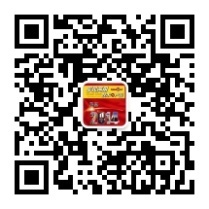 附件2             联盟成员单位申请表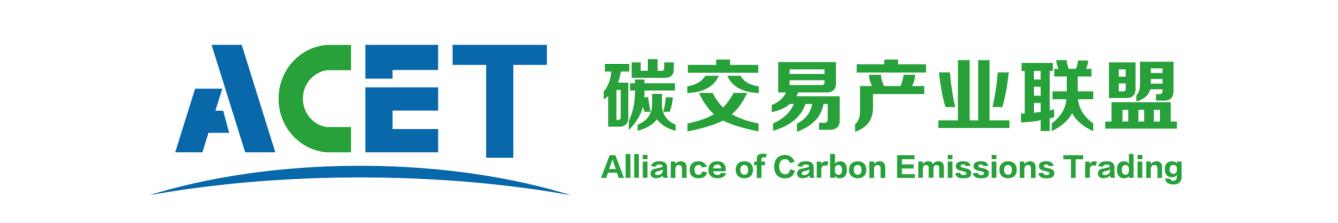 附件2             联盟成员单位申请表附件2             联盟成员单位申请表附件2             联盟成员单位申请表附件2             联盟成员单位申请表附件2             联盟成员单位申请表附件2             联盟成员单位申请表附件2             联盟成员单位申请表附件2             联盟成员单位申请表附件2             联盟成员单位申请表附件2             联盟成员单位申请表单位名称单位地址注册资金（万元）注册资金（万元）注册资金（万元）单位电话单位网址单位网址成立时间员工人数员工人数单位概况（可附件）（可附件）（可附件）（可附件）（可附件）（可附件）（可附件）（可附件）（可附件）（可附件）单位类型（请打“√” ）□碳资产管理公司   □节能服务公司  □能源公司  □金融机构 □大专院校   □科研机构    □检测认证机构      □社团组织                    □其他____________________□碳资产管理公司   □节能服务公司  □能源公司  □金融机构 □大专院校   □科研机构    □检测认证机构      □社团组织                    □其他____________________□碳资产管理公司   □节能服务公司  □能源公司  □金融机构 □大专院校   □科研机构    □检测认证机构      □社团组织                    □其他____________________□碳资产管理公司   □节能服务公司  □能源公司  □金融机构 □大专院校   □科研机构    □检测认证机构      □社团组织                    □其他____________________□碳资产管理公司   □节能服务公司  □能源公司  □金融机构 □大专院校   □科研机构    □检测认证机构      □社团组织                    □其他____________________□碳资产管理公司   □节能服务公司  □能源公司  □金融机构 □大专院校   □科研机构    □检测认证机构      □社团组织                    □其他____________________□碳资产管理公司   □节能服务公司  □能源公司  □金融机构 □大专院校   □科研机构    □检测认证机构      □社团组织                    □其他____________________□碳资产管理公司   □节能服务公司  □能源公司  □金融机构 □大专院校   □科研机构    □检测认证机构      □社团组织                    □其他____________________□碳资产管理公司   □节能服务公司  □能源公司  □金融机构 □大专院校   □科研机构    □检测认证机构      □社团组织                    □其他____________________□碳资产管理公司   □节能服务公司  □能源公司  □金融机构 □大专院校   □科研机构    □检测认证机构      □社团组织                    □其他____________________赞助机会（请打“√” ）□特别支持（特邀联盟会员单位）：1.98万元□协办单位（特邀联盟理事单位）：5.8万元 □战略支持（特邀联盟副理事长单位）：15万元  服务条款详见附件3“联盟成员服务条款”                   □特别支持（特邀联盟会员单位）：1.98万元□协办单位（特邀联盟理事单位）：5.8万元 □战略支持（特邀联盟副理事长单位）：15万元  服务条款详见附件3“联盟成员服务条款”                   □特别支持（特邀联盟会员单位）：1.98万元□协办单位（特邀联盟理事单位）：5.8万元 □战略支持（特邀联盟副理事长单位）：15万元  服务条款详见附件3“联盟成员服务条款”                   □特别支持（特邀联盟会员单位）：1.98万元□协办单位（特邀联盟理事单位）：5.8万元 □战略支持（特邀联盟副理事长单位）：15万元  服务条款详见附件3“联盟成员服务条款”                   □特别支持（特邀联盟会员单位）：1.98万元□协办单位（特邀联盟理事单位）：5.8万元 □战略支持（特邀联盟副理事长单位）：15万元  服务条款详见附件3“联盟成员服务条款”                   □特别支持（特邀联盟会员单位）：1.98万元□协办单位（特邀联盟理事单位）：5.8万元 □战略支持（特邀联盟副理事长单位）：15万元  服务条款详见附件3“联盟成员服务条款”                   □特别支持（特邀联盟会员单位）：1.98万元□协办单位（特邀联盟理事单位）：5.8万元 □战略支持（特邀联盟副理事长单位）：15万元  服务条款详见附件3“联盟成员服务条款”                   □特别支持（特邀联盟会员单位）：1.98万元□协办单位（特邀联盟理事单位）：5.8万元 □战略支持（特邀联盟副理事长单位）：15万元  服务条款详见附件3“联盟成员服务条款”                   □特别支持（特邀联盟会员单位）：1.98万元□协办单位（特邀联盟理事单位）：5.8万元 □战略支持（特邀联盟副理事长单位）：15万元  服务条款详见附件3“联盟成员服务条款”                   □特别支持（特邀联盟会员单位）：1.98万元□协办单位（特邀联盟理事单位）：5.8万元 □战略支持（特邀联盟副理事长单位）：15万元  服务条款详见附件3“联盟成员服务条款”                   参会费用□会员单位：免费□非会员单位：（包括培训费、推广费、场地费、材料费、餐费等） □会员单位：免费□非会员单位：（包括培训费、推广费、场地费、材料费、餐费等） □会员单位：免费□非会员单位：（包括培训费、推广费、场地费、材料费、餐费等） □会员单位：免费□非会员单位：（包括培训费、推广费、场地费、材料费、餐费等） □会员单位：免费□非会员单位：（包括培训费、推广费、场地费、材料费、餐费等） □会员单位：免费□非会员单位：（包括培训费、推广费、场地费、材料费、餐费等） □会员单位：免费□非会员单位：（包括培训费、推广费、场地费、材料费、餐费等） □会员单位：免费□非会员单位：（包括培训费、推广费、场地费、材料费、餐费等） □会员单位：免费□非会员单位：（包括培训费、推广费、场地费、材料费、餐费等） □会员单位：免费□非会员单位：（包括培训费、推广费、场地费、材料费、餐费等） 负责人职务电话电话邮箱联系人职务电话电话邮箱参会职务电话电话邮箱参会职务电话电话邮箱费用合计参会人        人；共计：          元/RMB；我单位将在5个工作日内汇入会议指定收款账户。 参会人        人；共计：          元/RMB；我单位将在5个工作日内汇入会议指定收款账户。 参会人        人；共计：          元/RMB；我单位将在5个工作日内汇入会议指定收款账户。 参会人        人；共计：          元/RMB；我单位将在5个工作日内汇入会议指定收款账户。 参会人        人；共计：          元/RMB；我单位将在5个工作日内汇入会议指定收款账户。 参会人        人；共计：          元/RMB；我单位将在5个工作日内汇入会议指定收款账户。 参会人        人；共计：          元/RMB；我单位将在5个工作日内汇入会议指定收款账户。 参会人        人；共计：          元/RMB；我单位将在5个工作日内汇入会议指定收款账户。 参会人        人；共计：          元/RMB；我单位将在5个工作日内汇入会议指定收款账户。 参会人        人；共计：          元/RMB；我单位将在5个工作日内汇入会议指定收款账户。 指定收款账户户    名：北京百川汇泽文化发展中心开户银行：中国工商银行北京翠微路支行银行帐号： 0200 0809 0920 0274 888户    名：北京百川汇泽文化发展中心开户银行：中国工商银行北京翠微路支行银行帐号： 0200 0809 0920 0274 888户    名：北京百川汇泽文化发展中心开户银行：中国工商银行北京翠微路支行银行帐号： 0200 0809 0920 0274 888户    名：北京百川汇泽文化发展中心开户银行：中国工商银行北京翠微路支行银行帐号： 0200 0809 0920 0274 888户    名：北京百川汇泽文化发展中心开户银行：中国工商银行北京翠微路支行银行帐号： 0200 0809 0920 0274 888户    名：北京百川汇泽文化发展中心开户银行：中国工商银行北京翠微路支行银行帐号： 0200 0809 0920 0274 888户    名：北京百川汇泽文化发展中心开户银行：中国工商银行北京翠微路支行银行帐号： 0200 0809 0920 0274 888户    名：北京百川汇泽文化发展中心开户银行：中国工商银行北京翠微路支行银行帐号： 0200 0809 0920 0274 888户    名：北京百川汇泽文化发展中心开户银行：中国工商银行北京翠微路支行银行帐号： 0200 0809 0920 0274 888户    名：北京百川汇泽文化发展中心开户银行：中国工商银行北京翠微路支行银行帐号： 0200 0809 0920 0274 888联系人：张晓博 18618163457邮  箱：610394722@qq.com联盟官网：tanjiaoyi.cn联系人：张晓博 18618163457邮  箱：610394722@qq.com联盟官网：tanjiaoyi.cn联系人：张晓博 18618163457邮  箱：610394722@qq.com联盟官网：tanjiaoyi.cn联系人：张晓博 18618163457邮  箱：610394722@qq.com联盟官网：tanjiaoyi.cn联系人：张晓博 18618163457邮  箱：610394722@qq.com联盟官网：tanjiaoyi.cn联系人：张晓博 18618163457邮  箱：610394722@qq.com联盟官网：tanjiaoyi.cn联系人：张晓博 18618163457邮  箱：610394722@qq.com联盟官网：tanjiaoyi.cn联系人：张晓博 18618163457邮  箱：610394722@qq.com联盟官网：tanjiaoyi.cn联系人：张晓博 18618163457邮  箱：610394722@qq.com联盟官网：tanjiaoyi.cn联系人：张晓博 18618163457邮  箱：610394722@qq.com联盟官网：tanjiaoyi.cn联系人：张晓博 18618163457邮  箱：610394722@qq.com联盟官网：tanjiaoyi.cn